讲师简历商务半身照一张（电子版）姓名： 现任职务：Email：工作经历：研究领域： 研究成果：简历样例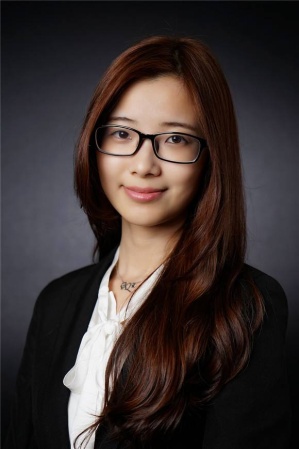 （商务半身照一张）姓名：蒋小燕现任职务：加州大学洛杉矶分校博士、耶鲁大学博士、南开大学商学院教授、院长助理Email： jiangxiaoyan@nankai.edu.cn工作经历：2012年5月– 今，南开大学商学院，企业管理系2006年1月–2012年1月，瑞典延雪平大学国际商学院，营销与物流管理系研究领域： 投资组合管理、 期权定价、资产定价、市场微观结构、国际财务等研究成果：在过去几年中，曹博士在国际著名期刊Journal of Finance、Review of 
Financial Studies、Journal of Financial Economics发表多篇论文，
并被大量引用；曾两次获得Journal of Finance的最佳论文提名(1998年和
2000年)；曾获Northern Finance Association评选的新兴市场领域最佳论
文奖；曾获Western Finance Association 评选的最有投资价值的最佳论
文奖；在2004中国金融国际年会上获得最佳论文三等奖；任Annals of 
Economics and Finance的编委会成员及International Financial Review
和China Financial Review的主编。